The University of Newcastle Students’ Art Gallery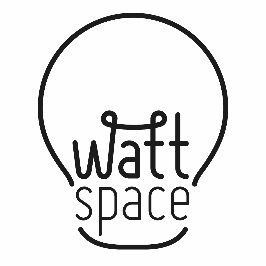 21 October 2015Dear Colleagues,WATT SPACE WILL REOPEN AT ITS NEW PREMISES ON THE GROUND FLOOR OF NORTHUMBERLAND HOUSE ON THURSDAY 5 NOVEMBEROur new space is not far from the old one; just across the on the corner of King and Auckland Streets. This amazing heritage building has been refitted to provide five new gallery spaces which will lead off a formal foyer and reception area. And we have air conditioning!Dates for the diaryThe Gallery’s five exhibition spaces change every three weeks. The first exhibition at the new premises will be our Annual Student Art Prize and will open at 6.30pm Thursday 5 November. It is based around the theme Blueprint in acknowledgment of the buildings original use as the Newcastle County Council building.5 – 15 NovemberBlueprint curated by 2015 Watt Space Gallery Assistant, Eloise Genner18 November – 6 DecemberLiminal, an exhibition to celebrate works of graduating students from Fine Art, which will show at both Watt Space and on campus at Callaghan in both the University Gallery and the Fine Art Studios. Honours students Eloise Genner, John Heaney, Louisa Magrics and Charlotte Patterson will show at Watt Space.9 - 20 DecemberMaterial Poetry: redefining sculptural practice is the Masters exhibition for Mandy Francis and will feature installation and video. Homing Instinct: memories of a trophy wife a feminist inspired installation by Michelle Jenkins and Suannah Louise. Semi collages by Luke Grey.Visiting the GalleryBookings for a guided tour of the exhibitions can be made for any time, including when the Gallery is actually closed to the public. Bookings can be made on 49215188 ( 2 week’s notice is best but not essential). The students whose work is on display actually staff the exhibitions and so are on hand to talk about their works on request, any time you call in. Your students are also encouraged to sketch within the Gallery. We can also provide talks and demonstrations in relation to professional exhibition and installation practice, particularly designed for year 11/12 students. Bookings are essential for these talks, which are presented by the Manager and are supported by explanatory notes. I look forward to seeing you and your students here soon.Yours sincerely,Penny Finnigan, Manager, Watt SpaceWatt Space Gallery Northumberland House Cnr King and Auckland Streets Newcastle 2300 Phone 02 4921 5188 office  02 4921 8733 gallery http://www.wattspacegallery.wordpress.com/email: Penelope.Finnigan@newcastle.edu.au